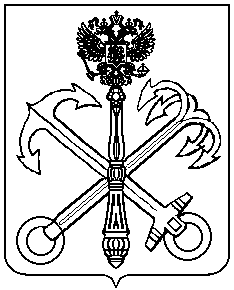 МУНИЦИПАЛЬНЫЙ  СОВЕТВНУТРИГОРОДСКОГО МУНИЦИПАЛЬНОГО  ОБРАЗОВАНИЯ САНКТ-ПЕТЕРБУРГА   МУНИЦИПАЛЬНЫЙ  ОКРУГКОМЕНДАНТСКИЙ  АЭРОДРОМР Е Ш Е Н И Е   30.07.2020 года 		                  Санкт-Петербург                                       №41  О внесении изменений в решение Муниципального совета от 20.02.2020 года №32 «Об утверждении Положения о бюджетном процессе во внутригородском Муниципальном образовании Санкт-Петербурга Муниципальный округ Комендантский аэродром» Муниципальный совет решил:Внести следующие изменения в решение Муниципального совета внутригородского Муниципального образования Санкт-Петербурга Муниципальный округ Комендантский аэродром от 20.02.2020 года №32 «Об утверждении Положения о бюджетном процессе в внутригородском Муниципальном образовании Санкт-Петербурга Муниципальный округ Комендантский аэродром» (далее - Положение): абзац второй пункта 1 статьи 3 Положения читать в следующей редакции: «Направляет в контрольно-счетный орган для проведения экспертизы проект решения о местном бюджете, внесенный на рассмотрение Муниципального совета Местной администрацией;абзац девятый пункта 1 статьи 17 Положения читать в следующей редакции: «верхний предел муниципального внутреннего долга и (или) верхний предел муниципального внешнего долга по состоянию на 1 января года, следующего за очередным финансовым годом, с указанием в том числе верхнего предела долга по муниципальным гарантиям»;абзац десятый пункта 1 статьи 17 Положения читать в следующей редакции: «иные показатели бюджета Санкт-Петербурга, местного бюджета, установленные соответственно бюджетным Кодексом Российской Федерации, законом Санкт-Петербурга, муниципальным правовым актом представительного органа муниципального образования Комендантский аэродром»;абзац восьмой пункта 1 статьи 18 Положения читать в следующей редакции: «верхний предел муниципального внутреннего долга и (или) верхний предел муниципального внешнего долга по состоянию на 1 января года, следующего за очередным финансовым годом».Контроль за исполнением настоящего решения возложить на главу Муниципального образования Рябыкину М.Ф.Решение вступает в силу с момента его официального опубликования.Глава Муниципального образования МО Комендантский аэродром 			            		М.Ф. Рябыкина 